Scientific Program & ScheduleThe CISTM15 Scientific Program Committee is putting together a very exciting program at this time. We will update the information on this page as the program is being confirmed. Please check back for the latest information.

EACCME® has granted CME accreditation for up to 20 European CME Hours of this event. Please check the Continuing Professional Education/Accreditation page for full details.Program at a GlanceThe Scientific Program Committee is currently developing the program. Confirmed sessions include:Plenary SessionsMonday, 15 May
Human Migration:  Challenges and Opportunities

Migration, Human Mobility and Health: A Global Agenda
Davide Mosca, Switzerland

Screening Migrants at Europe's Forefront: Evidence, Feasibility and Acceptability
Teymur Noori, Sweden


What do Migrants Bring to the Host Country
Cecile Kyenge, Italy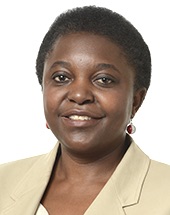 Tuesday, 16 May
Public Health Emergencies and Global SecurityPublic Health Emergencies of International Concern
   Helen Rees, South Africa
Disease Surveillance and Mapping:  From Big Data to Informal Networks
   TBD

Global Health Security: Preparedness and Response: Can We Do Better and Stay Safe?
 Martin Cetron, Unites States of America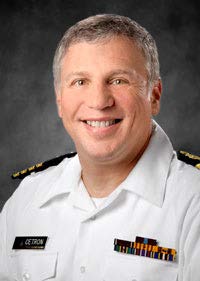 Wednesday, 17 May
Antimicrobial Resistance:  Home and Away
Global Overview of Antimicrobial Resistance
Jordi Vila, Spain




Role of Travellers in the Spread of Resistant Organisms
Mary Wilson, United States of America




International Responses to Antimicrobial Resistance and Implications for Travellers
Marc Mendelson, South Africa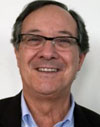 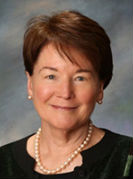 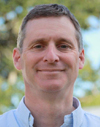 Thursday, 18 May
Zika: from PHEIC to the Long HaulVirology, Epidemiology, Entomology
   Amadou Sall, Senegal
Clinical Manifestations:  Congenital Zika Syndrome
   Demócrito de Barros Miranda Filho, Brasil
Public Health and Travel Medicine Implications, Vaccinations
   Susan Hills, United States of AmericaAlan Magill Memorial Lecture
Wednesday 17.15 - 18.15
Alan Magill Memorial Lecture
Sir Richard Feachem, United Kingdom

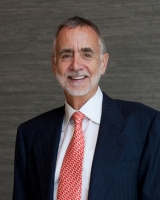 Panel DiscussionsTravellers Diarrhea:  Consensus and Controversy
   Moderator: Mark Riddle, United States of America
   Bradley Connor, United States of America
   Anu Kantele, Finland
   Prativa Pandey, NepalRefugee Crisis in Europe: What is the Situation?
   Moderator: Rogelio Lopez-Velez, Spain
   Androula Pavli, Greece
   Davide Mosca, Switzerland
   Alberto Matteelli, Italy
   Louis Loutan, Switzerland
  Susanne Pruskil, GermanySymposiaDon't Let the Bed Bugs Bite: Assessing and Reducing Vector-Borne Disease Risk For Travellers
Mosquitos - Distribution, Behavior, Competence
   Steven Schofield, Canada
Sandflies, Ticks, Tsetse Flies, Reduvid
   Anthony Kiszewski, United States of America
Personal Protection
   Larry Goodyer, United KingdomClinical and Diagnostic Challenges of Arboviruses
Diagnosing and Differentiating Arboviruses
   Rosanna Peeling
Clinical Management of Arthogenic Viruses Including Chikungunya
   Fabrice Simon, France
Neurotropic Virus- JE, West Nile, Zika, Dengue
   Ingrid Rabe, United States of AmericaWhat is New in Vaccines?
Vaccines for GI Pathogens
   Edward Ryan, United States of America
Dengue Vaccines
   Anna Durbin, United States of America
Accessing and Choosing Vaccines Not Available in High Income Countries:  JE Vaccine
   Brian Ward, CanadaMalaria Chemoprophylaxis Guidelines - Can We Agree?  Moving Towards Consensus
Global Epidemiology and Imported Malaria
   Christoph Hatz, Switzerland
Developing Evidence-Based Malaria Guidelines
   Anne McCarthy, Canada
From Guidelines to Real Life: Making it Work for Practitioners and Patients
   Ivan Solà, SpainMalaria:  the Diagnostic and Treatment Toolbox
Pathogenesis, Defining and Predicting Severe Malaria (Immune and Non Immune)
   Kevin Kain, Canada
What's New in Malaria Prevention and Management?
   Jörg Möhrle, Switzerland
Malaria Treatment Guidelines
   Martin Grobusch, NetherlandsOur Dangerous World: the impact on Climate Change, Air Pollution and Natural Disasters on Travel Health
Climate Change and Infectious Disease Threats to Travellers
   Jan Semenza, Sweden
Air Pollution, Heat and Humidity: Health Risks and Advice for Travellers
   Alistair Woodward, New Zealand
Extreme Event: Global Picture (Earthquakes, Tsunamis, Flooding, Drought)
   Kirsten Johnson, CanadaTravelling On and Beyond the Edge
Altitude
   Peter Bärtsch, Switzerland
Space Travel
   Gerard Flaherty, Ireland
Extreme Temperatures (Cold and Heat)
   Gordon Giesbrecht, CanadaKeeping Immunosuppressed Travellers Healthy
Pre Travel Vaccines/Malaria Prophylaxis- Splenectomy
   Helena Askling, Sweden
Self-Rx and Accessing Care during Travel
   David Freedman, United States of America
Disease Risks Related to Immunosuppression
   Leo Visser, NetherlandsSpecial Travellers I:  Seniors, Students, and for Sex and Sport
Traveling for Sports
   Travis Heggie, United States of America
Traveling for Study and Field Work
   Fiona Genasi, Scotland
Traveling for Sex
   Jay Keystone, Canada
Travel for Seniors
   Irmgard Bauer, AustraliaOutbreaks Due to Bats, Birds, and Camels
Ebola: Managing Post Outbreak, and Chronic Complications
   Daniel Bausch, Switzerland
MERS-CoV: What's the Story with Camels?
   Marjorie Pollack, United States of America
Avian Influenza: Current Status and Pandemic Potential
   Albert Osterhaus, NetherlandsNew Tropical Medicine Guidelines
Leishmania
   Michael Libman, Canada
Neurocycercosis
   Christina Coyle, United States of America
Strongyloides
   Zeno Bisoffi, Italy
Chagas
   José A. Pérez Molina, SpainYellow Fever: Man Monkey Mosquito Vaccine
Yellow Fever: The Recurring Plague
   Oyewali Tomori, Nigeria
Man Monkeying with Yellow Fever Vaccine
   Annelies Wilder – Smith, Singapore
The Vaccine Wall: WHO Recommendations on Lifelong Protection and ICVP
   Dipti Patel, United KingdomSpecial Travellers II: Women, Groups, and Expats
Female Travellers - Does Travel Medicine Need a Venus Spin?
   Patricia Schlagenhauf, Switzerland
Youth Traveling to Mass Gatherings
   Susan Kuhn, Canada
Expat and Long-Term Traveller
   David Hamer, United States of AmericaWorkshopsHot Off the Press:  Literature That Changes Travel Medicine Practice
   Eric Caumes, France
  Elizabeth Barnett, United States of AmericaTravel Medicine - the Inside Story
   Eli Schwartz, Israel
   Blaise Genton, SwitzerlandAddressing Travel-Related Psychological and Cultural Stresses
   Peter de Beer, Netherlands
   Fiona Dunkley, United KingdomMountain Travel and Trekking: Into Thin Air
   Jenny Visser, New Zealand
   Ken Zafren, United States of AmericaRisky Exotic Exposures: Food, Animals, and Environments to Avoid
   Pricilla Rupali, India
   Camillia Rothe, GermanyRabies:  Pre- and Post-Exposure
   Philippe Gautret, France
   David Shlim, United States of AmericaBaby On Board: Travelling For Two
   Sarah Borwein, Hong Kong
   Sheila Mackell, United KingdomManaging the Ill Returned Traveller
   Valerie d’Acremont, Switzerland
   Andrea Boggild, CanadaKids on the Move
   Mike Starr, Australia
   Philip Fischer, United States of AmericaInteractions and Polypharmacy: Managing Medications During Travel
   Lee Baker, South Africa
   Jeff Goad, United States of AmericaThe VFR and Migrant Traveller
   William Stauffer, United States of America
   Anita Heywood, AustraliaDestination-India
   Santanu Chatterjee, India
   Tony Gherardin, AustraliaDestination- Southeast Europe (Croatia, Slovenia, Bosnia & Herzegovina, Montenegro, Serbia, Kosovo, and Macedonia)â€‹
   Dvorka Lukas, Croatia
   Pavlos Saratis, CypressNuts and Bolts of Vaccines (ABC)
   Maria Mileno, United States of America 
   Colleen Lau, AustraliaMalaria Prevention (ABC)
   Guido Calleri, Italy
   Patrick Hickey, United States of AmericaRisk Communication and Pre-Travel Preparation (ABC)
   Jane Chiodini, United Kingdom
   Beth Lown, United States of AmericaTechnology for Non-Techies:
How to Modernize Your Travel Medicine Practice Without Losing Your Mind
   Deborah Mills, Australia
   Sarah Kohl, United States of AmericaFit for Travel?  Trip Prep for Elderly Travellers and Those with Chronic Medical Conditions
   Mary Louise Scully, United States of America
   Joe Torresi, AustraliaTravel Medicine Practice:  Perspectives from Different Continents
   Alexandra Grieve, United Kingdom
   Claire Wong, New Zealand
   Nancy Piper Jenks, United States of America